Nandi  Shaka 1760 - 1827Reina de los Zulús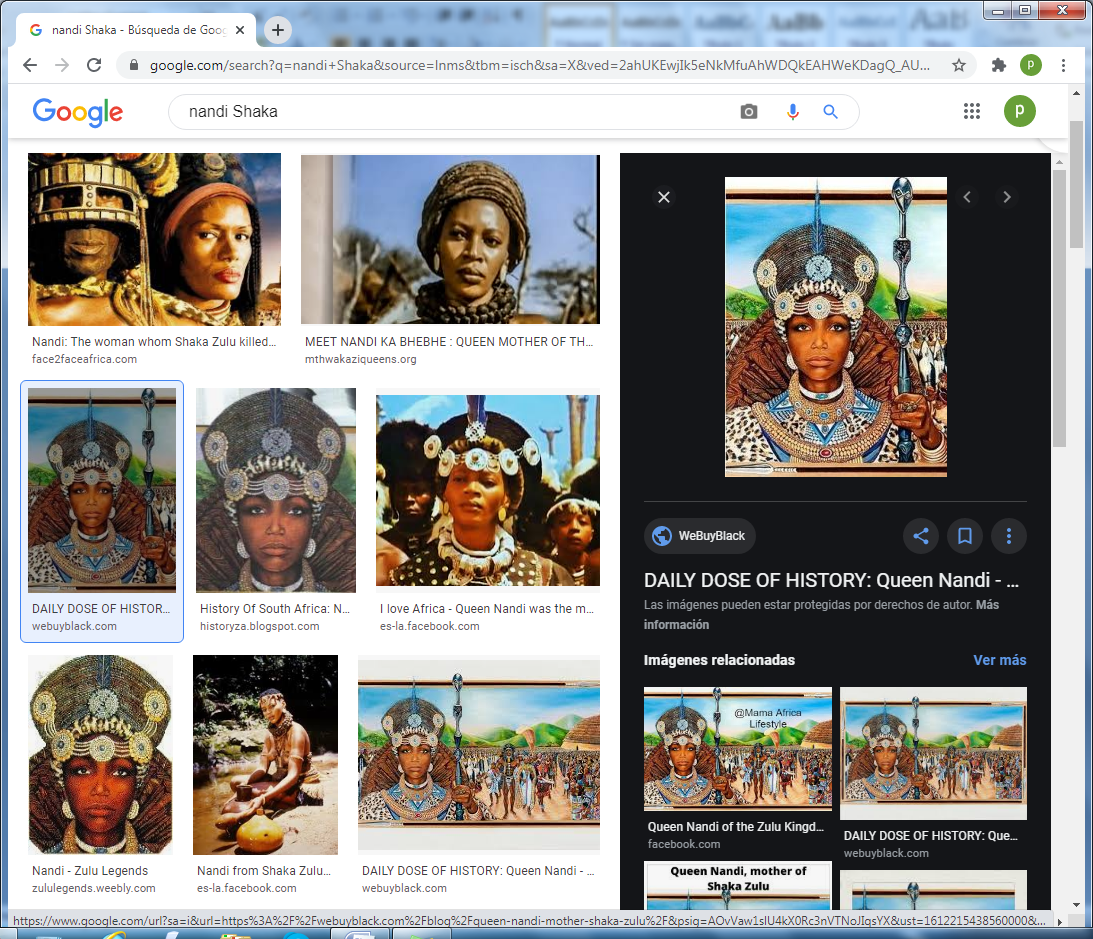   Nacida el10 de octubre de 1827. Era hija de Bhebhe, un antiguo jefe de la nación  Langeni  y madre del famoso Shaka , rey de los Zulus   La reina Nandi Bhebhe nació en Melmoth en 1760. Su padre era Bhebhe, un jefe de Elangeni. El pueblo Elangeni (Mhlongo) tenía entonces a su rey llamado Makhedama.   Nandi Bhebhe fue embarazada fuera del matrimonio por el violento hijo de Jama, Senzangakhona. El pueblo de Mhlongo exigió que Senzangakhona pagara daños y perjuicios por su acto no tradicional. El Mhlongo se acercó a los Jamas para resolver el asunto. Nandi estuvo al frente de este caso y discusión.    Ella personalmente exigió 55 rebaños de ganado como pago por los daños que se le hicieron y el rebaño fue entregado al pueblo de Mhlongo. Los Jamas y Senzangakhona acordaron pagar los daños exigidos por el pueblo de Mhlongo para evitar la guerra. Por otro lado, Senzangakhona realmente amaba a Nandi.   Después de que Nandi dio a luz a su hijo, Shaka, inicialmente pasó algún tiempo en el kraal de Senzangakhona antes de que su relación con Senzangakhona se deteriorara, lo que la obligó a dejar el kraal. Nandi regresó con su gente, el Mhlongo de Elangeni, dejando atrás a Shaka. Shaka '  Durante ese tiempo, Nandi tuvo que proteger a su hijo de la hambruna, los intentos de asesinato y los enemigos. Sin embargo, la estancia de Nandi en Elangeni también resultó peligrosa, por lo que se fue con su hijo a vivir entre la gente de Qwabe. Allí conoció a Gendeyana, con quien se casó y tuvo un hijo, Ngwadi. La estancia de Nandi entre la gente de Qwabe no fue nada agradable y esto la obligó a dejar Qwabe para vivir entre la gente de Mthethwa dirigida por el jefe Dingiswayo . Nandi fue recibida siempre calurosamente por el pueblo Mthethwa.     Encontró que era un buen lugar para criar a sus hijos, Shaka y Ngwadi, y a su hija, Nomcoba. Su hijo Shaka se unió a un regimiento Chwe dirigido por Bhuza. Fue entre la gente de Mthethwa donde Shaka ideó tácticas militares.    La reina Nandi Bhebhe murió de disentería el 10 de octubre de 1827. Su tumba se encuentra en las afueras de Eshowe , junto a la antigua carretera Empangeni . La tumba está marcada como Nindi. El 11 de marzo de 2011, el Comité de Mhlongo se reunió en Eshowe con la Oficina del Primer Ministro de KZN (kwaZulu-Natal) y Amafa para ultimar los planes para la tumba de la princesa Nandi cerca de Eshowe.   Se acordó que habría un día de apertura oficial en mayo de 2011 para presentar la tumba de la reina Nandi Bhebhe después de la aprobación de los diseños sugeridos por la gente de Mhlongo. La reina Nandi Bhebhe nació en el pueblo de Mhlongo y por esa razón también se acordó que el nombre de la tumba sea "Princesa Nandi Mhlongo, madre del rey Shaka".   La gente Bhebhe y Mhlongo de eLangeni son una sola gente. Los descendientes directos de la madre del rey Shaka, Nandi, están descontentos con el estado de su tumba, que ha estado desatendida en mal estado durante más de 200 años. [2]La familia Zulu Royal culpa al gobierno de esto porque, según ellos, las tumbas de personas prominentes son responsabilidad del gobierno. El patrimonio de Amafa, que administra las estructuras protegidas en la provincia, pronto erigirá un escultor simbólico del estatus de Nandi una vez que Mhlongo y la familia real hayan resuelto sus diferencias.   A pesar de los tiempos difíciles que soportaron juntos, o tal vez por ellos, Shaka amaba a su madre casi hasta el punto de la adoración .    Según Donald Morris, Shaka ordenó que no se plantaran cultivos durante el siguiente año de luto, que no se usara leche (la base de la dieta zulú en ese momento) y que toda mujer que quedara embarazada debía ser asesinada junto con su marido. Se ejecutó al menos a 7.000 personas que se consideró que no estaban lo suficientemente afligidas, aunque la matanza no se limitó a los humanos: las vacas fueron sacrificadas para que sus terneros supieran lo que era perder a una madre. Lo que afirma Morris proviene de la memoria de Henry Francis Fynn . El relato de Fynn se ha disputado con algunas fuentes que alegan que fueron exageradas, ya que puede haber tenido motivos más profundos.  Los relatos anteriores de Fynn eran a veces inexactos y exagerados, lo que sería crucial para el crecimiento de la mitología zulú.    Muchos de los primeros colonos blancos eran analfabetos, con la excepción de unos pocos que controlaban el registro escrito. Estos escritores han sido acusados ​​de demonizar a Shaka como una figura de cualidades inhumanas, un símbolo de violencia y terror, para oscurecer su propia agenda colonial. Julian Cobbing También argumenta que los escritores de estos colonos estaban ansiosos por crear un mito que "encubriera" las incursiones de esclavos coloniales del siglo XIX y la rapiña generalizada en todo el subcontinente y justificara la toma de tierras.